SHREW IPSec VPN客户端使用介绍Shrew VPN客户端软件可以作为IPSec VPN客户端，与防火墙建立IPSec VPN连接。Shrew VPN标准版是免费软件，下载地址如下：https://www.shrew.net/download/vpn/vpn-client-2.2.2-release.exe防火墙配置IPSec阶段1图形界面配置如下：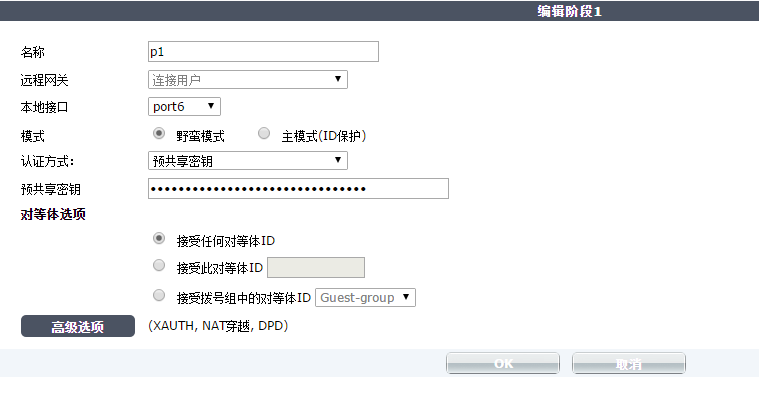 高级选项配置：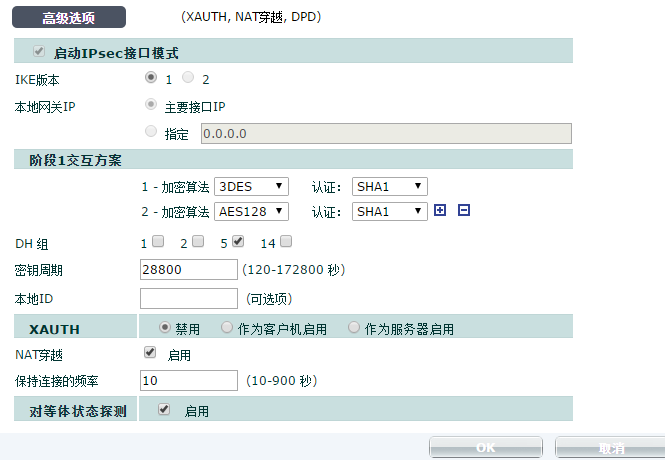 命令行配置如下：define vpn ipsec phase1-interface    edit "p1"        set type dynamic        set interface "internal"        set proposal 3des-sha1 aes128-sha1        set mode aggressive        set psksecret XXXXXX      //预共享密钥    nextendIPSec阶段2图形界面配置如下：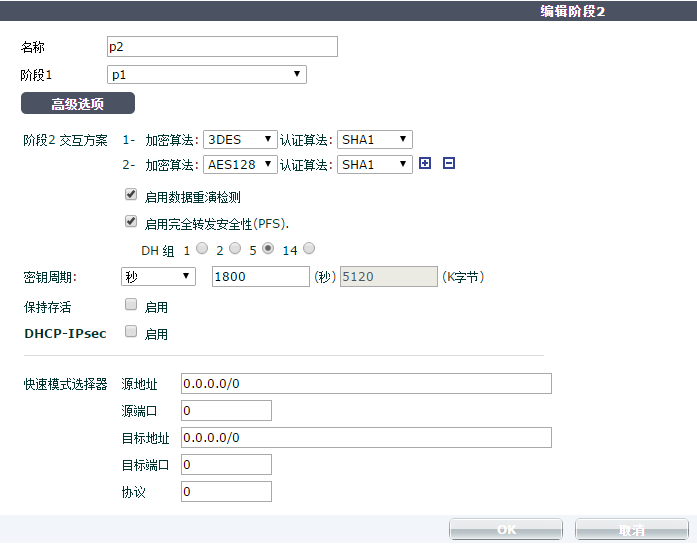 命令行配置如下：define vpn ipsec phase2-interface    edit "p2"        set phase1name "p1"        set proposal 3des-sha1 aes128-sha1    nextend注：防火墙阶段1和阶段2大多保留默认配置，需要与客户端SHREW匹配的配置在客户端软件上进行。防火墙策略配置图形界面配置建立VPN客户端访问内网策略：图形界面配置：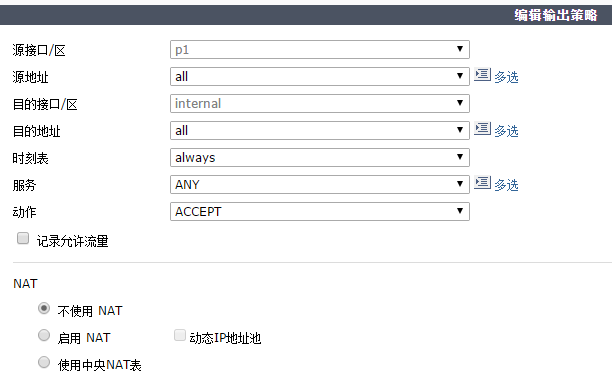 此时，源接口P1，即为IPsec阶段1的名称，目的接口即为VPN访问的内网接口。如需要指定访问的内网地址及端口，可在目的地址和服务中进行相应配置。如内网也需要向VPN客户端主动发起访问，则需要再配置一条源接口是内网接口，目的接口是隧道接口的防火墙策略。命令行配置：define firewall policy    edit 0        set srcintf "p1"        set dstintf "internal"            set srcaddr "all"                         set dstaddr "all"                     set action accept        set schedule "always"            set service "ANY"                 nextendSHREW IPSec VPN客户端安装配置客户端安装安装Shrew VPN客户端，需要注意要选择安装标准版本，如安装为默认的专业版本，则只有15天的试用期。如下图所示：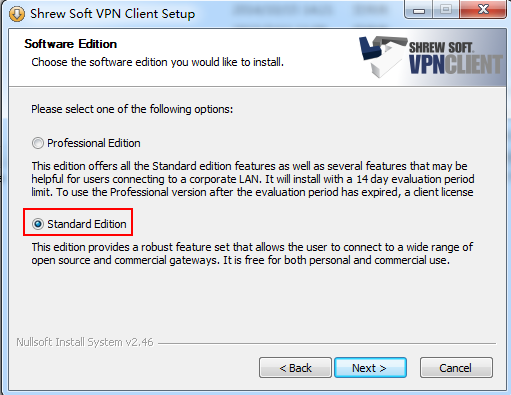 客户端配置安装完成后，打开Shrew软件，进行配置。点击Add按钮，新建客户端VPN连接。General标签配置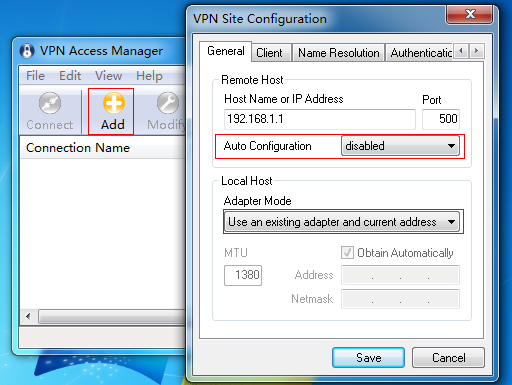 防火墙IPSec VPN默认配置下，不会给客户端分配IP。因此，在Auto Configuration选项中，需要选择disable。防火墙为客户端分配IP配置参见下节内容。当Adapter Mode下有三个选项，选择第一项，需要配置一个IP地址，VPN拨号成功后，客户端访问内网的源IP为配置的IP地址。如下图所示：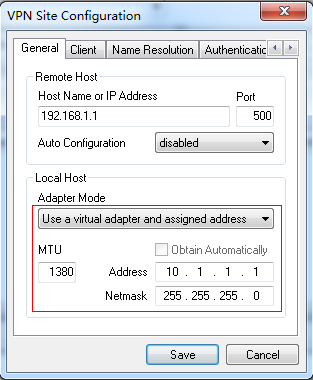 选择第三项，不需要在客户端配置IP，VPN拨号成功后，客户端访问内网的源IP为本地访问公网的网卡配置IP。Name Resolution标签配置如不需要DNS及WIN服务器，则去掉Enable DNS及Enable WINS，否则配置无法继续。防火墙为客户端分配DNS及WINS配置参见下节内容。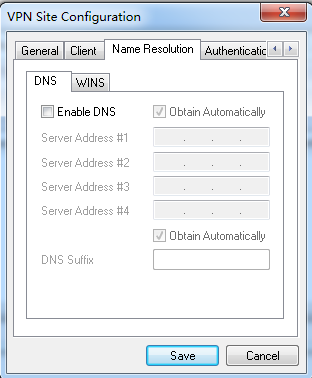 Authentication标签配置在Authentication Method中选择Mutual PSK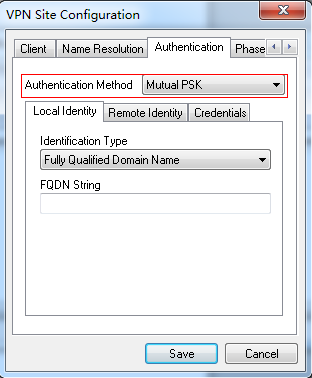 在Credentials中填写预共享密钥：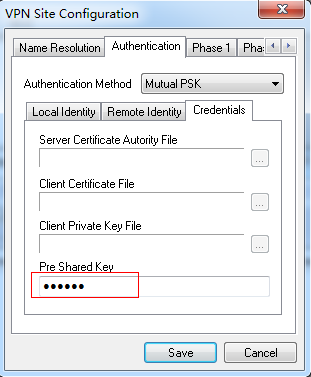 Phase 1标签配置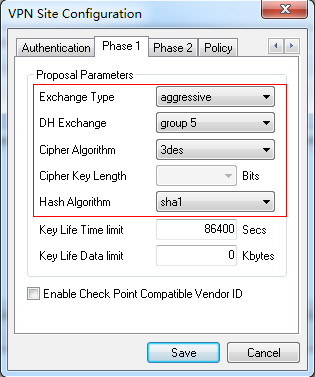    对阶段1 VPN协商参数进行配置，此配置需要与防火墙阶段1配置匹配。Phase 2标签配置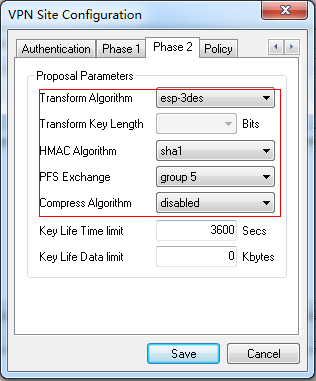    对阶段2 VPN协商参数进行配置，此配置需要与防火墙阶段2配置匹配。配置完成后，点击save。接着可以进行VPN拨号连接：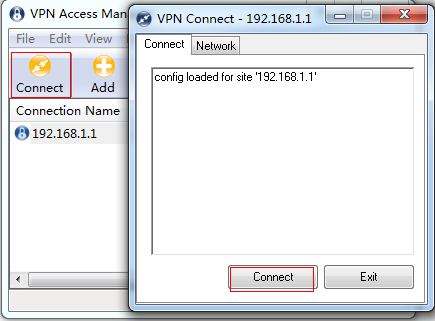 连接成功后，客户端会显示如下信息：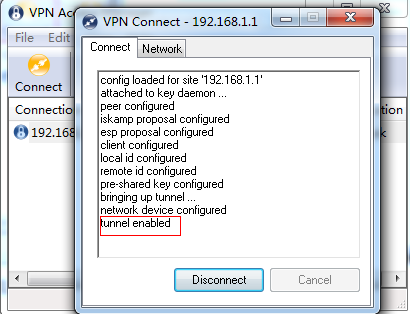 在防火墙上VPN->IPSec->监视器中，可以看到隧道成功建立。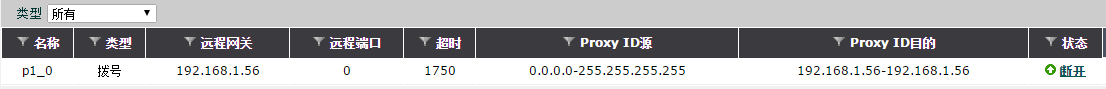 此时，VPN拨号客户端IP为客户端PC网卡配置的IP地址。动态分配IP配置防火墙可以通过Mode config为VPN拨号客户端分配IP，配置如下：防火墙配置在防火墙阶段1配置中，加入如下配置(只能在命令行下配置)：define vpn ipsec phase1-interface    edit "p1"        set type dynamic        set interface "internal"        set proposal 3des-sha1 aes128-sha1        set mode aggressive        set mode-cfg enable        set ipv4-start-ip 10.1.1.1        set ipv4-end-ip 10.1.1.100        set psksecret xxxxxxx    nextendShrew客户端配置在General标签下，按下图红框内选项进行配置：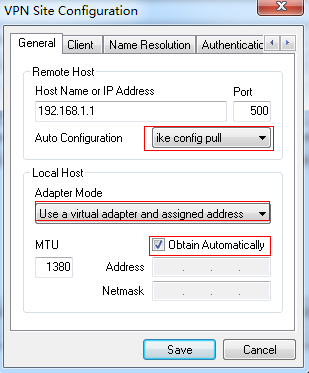 如需要分配DNS，则在防火墙配置中，加入分配DNS：define vpn ipsec phase1-interface    edit "p1"        set mode-cfg enable        set ipv4-start-ip 10.1.1.1        set ipv4-end-ip 10.1.1.100        set ipv4-dns-server1 1.1.1.1    end在客户端中Name Resolution标签，按如下红框内配置勾选：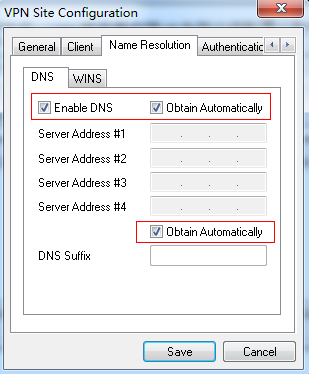 此时，拨号成功后，VPN拨号客户端IP为防火墙配置分配的IP地址。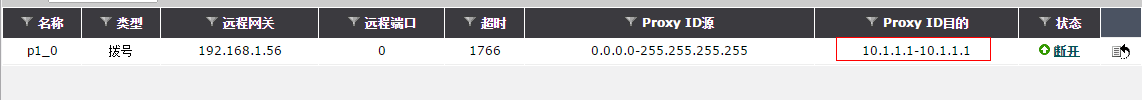 Xauth配置如需要在VPN拨号时加入用户名密码认证，可开启Xauth认证。防火墙配置如下：认证用户及用户组配置：define user local    edit "test"        set type password        set passwd xxxxxxenddefine user group    edit "group"            set member "test" "test1"                 nextend在防火墙IPSec VPN阶段1的高级选项配置中，开启Xauth：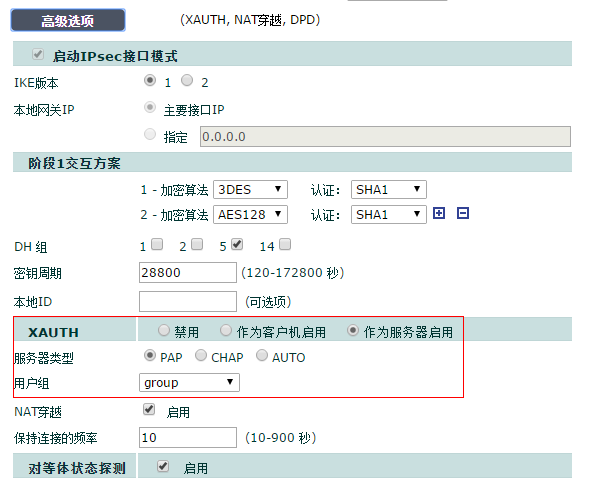 命令行配置：define vpn ipsec phase1-interface    edit "p1"        set xauthtype pap        set authusrgrp "group"end在Shrew客户端的Authentication标签下，按如下红框内进行配置：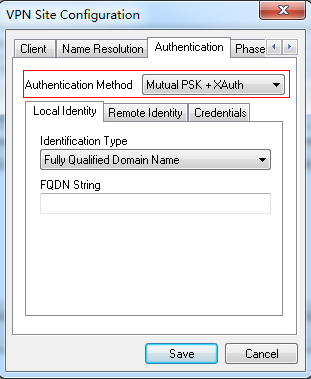 配置完成后，拨号时，会要求输入用户名密码，输入正确的用户名密码即可连接VPN。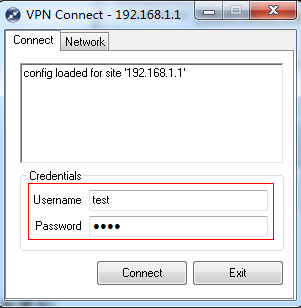 